AppendixAssociation between cardiac injury and mortality in hospital patients infected with avian influenza A (H7N9) virus 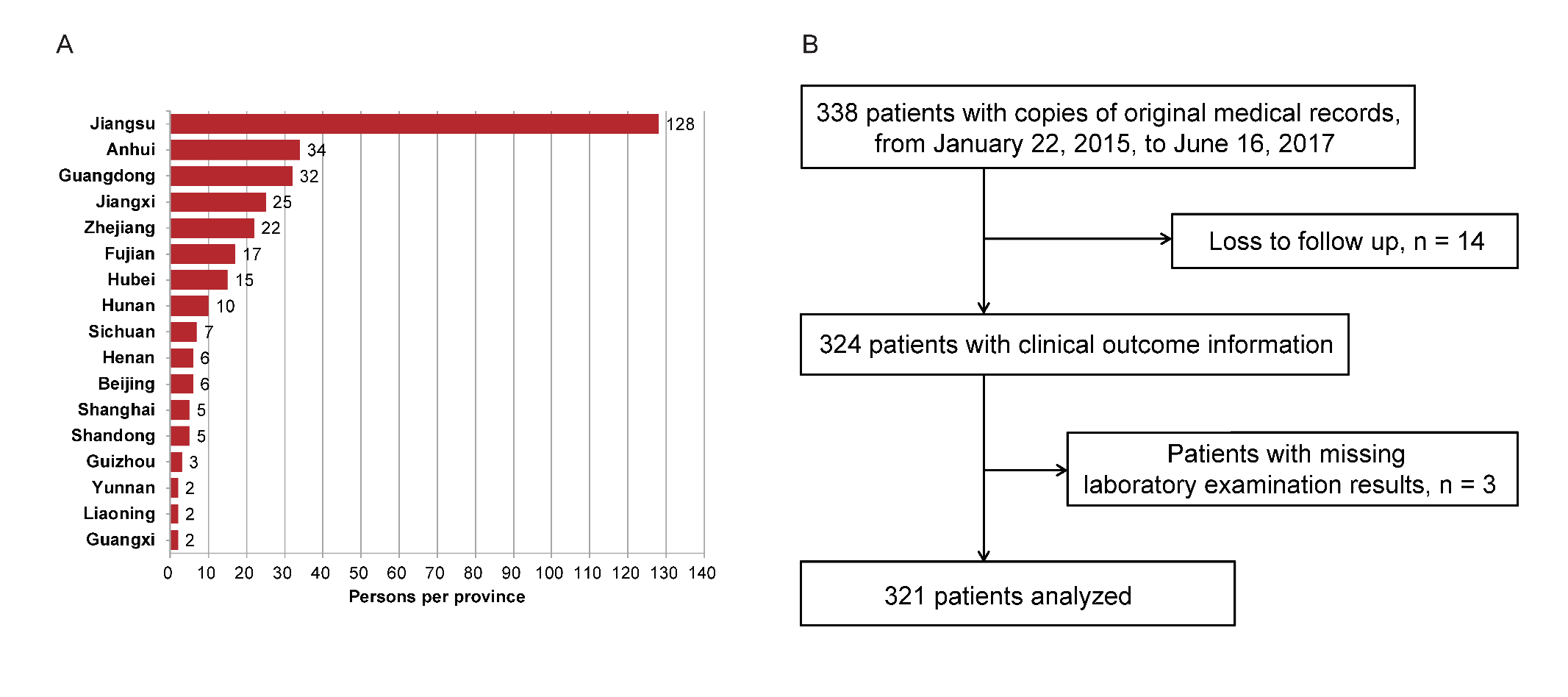 Figure S1. Schematic of study design17 provinces where patients with laboratory-confirmed avian influenza A (H7N9) viral infection were hospitalized.Copies from the original medical records of 338 patients hospitalized with laboratory-confirmed avian influenza A (H7N9) viral infection were compiled. Patients were followed-up until death or hospital discharge. The final analysis included 321 patients, excluding 14 who were lost to follow-up and 3 whose laboratory examination results were missingTable S1. Comparison of results of cardiac examinations of influenza A (H7N9) infected hospitalized patients in  different outcomes.a The ratio of the detected value to the upper limit of the normal range was used as a unified evaluation index.b If a patient has more than one result, the maximum value was chosen. c Calculated among patients with decreased EF. If a patient has more than one result, the minimum value was chosen.Abbreviations: TNI, troponin I; IQR, interquartile range; CK-MB, creatinine kinase MB isoform; EF, ejection fraction; ECHO, echocardiography.Table S2. Univariate Cox regression analysis of factors associated with mortality in 321 H7N9-infected hospitalized patients.a Pre-existing  conditions.b APACHE II score was assessed within 24 hours of admission to hospital.c Laboratory findings on admission.d Corticosteroid treatment was defined as administration of at least a dose equivalent to ≥ 0.5 mgkg-1 of methylprednisolone during hospitalization.Abbreviations: APACHE II, Acute Physiology and Chronic Health Evaluation II; WBC, white blood cell; HR, hazard ratio.Table S3. Multivariate Cox regression analysis of factors associated with mortality in H7N9-infected hospital patients.a APACHE II score was assessed within 24 hours of admission to hospital.b Laboratory findings on admission.The Cox regression analysis included the variables listed in Table S2.Result of cardiac injury associated with mortality was shown in figure 2.Abbreviations: HR, hazard ratio; APACHE II, Acute Physiology and Chronic Health Evaluation II; AKI, acute kidney injury.Table S4. Subgroup analysis of factors associated with mortality in H7N9-infected hospitalized patients using multivariate Cox regression.a APACHE II score was assessed within 24 hours of admission to hospital.b Laboratory findings on admission.The Cox regression analysis included the potential confounding variables listed in Table S3.Results of cardiac injury associated with mortality were shown in figure 2.Abbreviations: HR, hazard ratio; APACHE II, Acute Physiology and Chronic Health Evaluation II; AKI, acute kidney injury; ARDS, acute respiratory distress syndrome.ExaminationsExaminationsAll patientsAll patientsDied during hospitalizationDied during hospitalizationDied during hospitalizationExaminationsExaminationsAll patientsAll patientsYesNoPTNI, median (IQR) aFirst day of admissionbFirst day of admissionb0.5 ( 0.2-2.1)0.5 ( 0.2-2.1)1.2 (0.5-4.8)0.3 (0.1-0.7)<0.001Maximum during hospitalizationMaximum during hospitalization1.1 (0.3-5.1)1.1 (0.3-5.1)3.3 (0.9-12.4)0.4 (0.1-1.2)<0.001CK-MB, median (IQR)CK-MB, median (IQR)CK-MB, median (IQR)First day of admissionbFirst day of admissionb0.9 (0.5-1.5)0.9 (0.5-1.5)1.1 (0.7-1.6)0.7 (0.4-1.4)0.001Maximum during hospitalizationMaximum during hospitalization1.3 (0.8-2.4)1.3 (0.8-2.4)1.6 (1.0-3.1)1.0 (0.6-1.6)<0.001EF, median (IQR)cEF, median (IQR)c0.5 (0.4-0.5)0.5 (0.4-0.5)0.5 (0.3-0.5)0.5 (0.4-0.5)0.520FactorUnadjusted HR (95% CI)PAge ≥ 65yr2.34 (1.69-3.24)<0.001Cardiovascular diseasea1.68 (1.00-2.83)0.049Cerebrovascular diseasea2.23 (1.26-3.95)0.006APACHE II ≥ 21b3.27 (2.37-4.51)<0.001PaO2/FiO2 ≤ 200 mmHgc6.79 (3.14-14.51)<0.001WBC count > 10 × 109/L1.82 (1.13-2.95)0.015Cardiac injury3.08 (1.99-4.77)<0.001Acute kidney injury4.04 (2.77-5.89)<0.001Antiviral treatment after symptom onset ≤ 2 days2.26 (0.92-5.56)0.075Use of corticosteroidd1.42 (0.92-2.18)0.110FactorAdjusted HR (95% CI)PAge ≥ 65yr1.87 (1.33-2.62)<0.001APACHE II ≥ 21a1.91 (1.35-2.71)<0.001PaO2/FiO2 ≤ 200 mm Hgb5.43 (2.52-11.71)<0.001AKI2.08 (1.37-3.16)0.001Pre-existing cardiac conditions1.21 (0.71-2.05)0.480SubgroupAdjusted HR (95% CI)PPatients with moderate-to-severe ARDS (n = 250)Age ≥ 65yr1.89 (1.33-2.67)<0.001APACHE II ≥ 21a1.98 (1.39-2.83)<0.001AKI1.84 (1.21-2.79)0.004Pre-existing cardiac conditions1.26 (0.74-2.14)0.395Age < 65yr (n = 230)APACHE II ≥ 21a1.90 (1.22-2.96)0.005PaO2/FiO2 ≤ 200 mm Hgb5.43 (1.97-14.95)0.001AKI2.37 (1.39-4.06)0.002Pre-existing cardiac conditions1.25 (0.54-2.89)0.605Age ≥ 65yr (n = 91)APACHE II ≥ 21a1.94 (1.08-3.49)0.026PaO2/FiO2 ≤ 200 mm Hgb4.53 (1.41-14.58)0.011AKI1.83 (0.94-3.57)0.077Pre-existing cardiac conditions1.32 (0.66-2.66)0.430APACHE II < 21a (n = 243)Age ≥ 65yr2.26 (1.42-3.61)0.001PaO2/FiO2 ≤ 200 mm Hgb4.88 (1.77-13.47)0.002AKI3.07 (1.89-4.98)<0.001Pre-existing cardiac conditions0.92 (0.41-2.03)0.831APACHE II ≥ 21a (n = 78)Age ≥ 65yr1.80 (1.07-3.03)0.028PaO2/FiO2 ≤ 200 mm Hgb3.81 (1.15-12.65)0.029AKI0.61 (0.31-1.20)0.150Pre-existing cardiac conditions1.53 (0.74-3.15)0.252